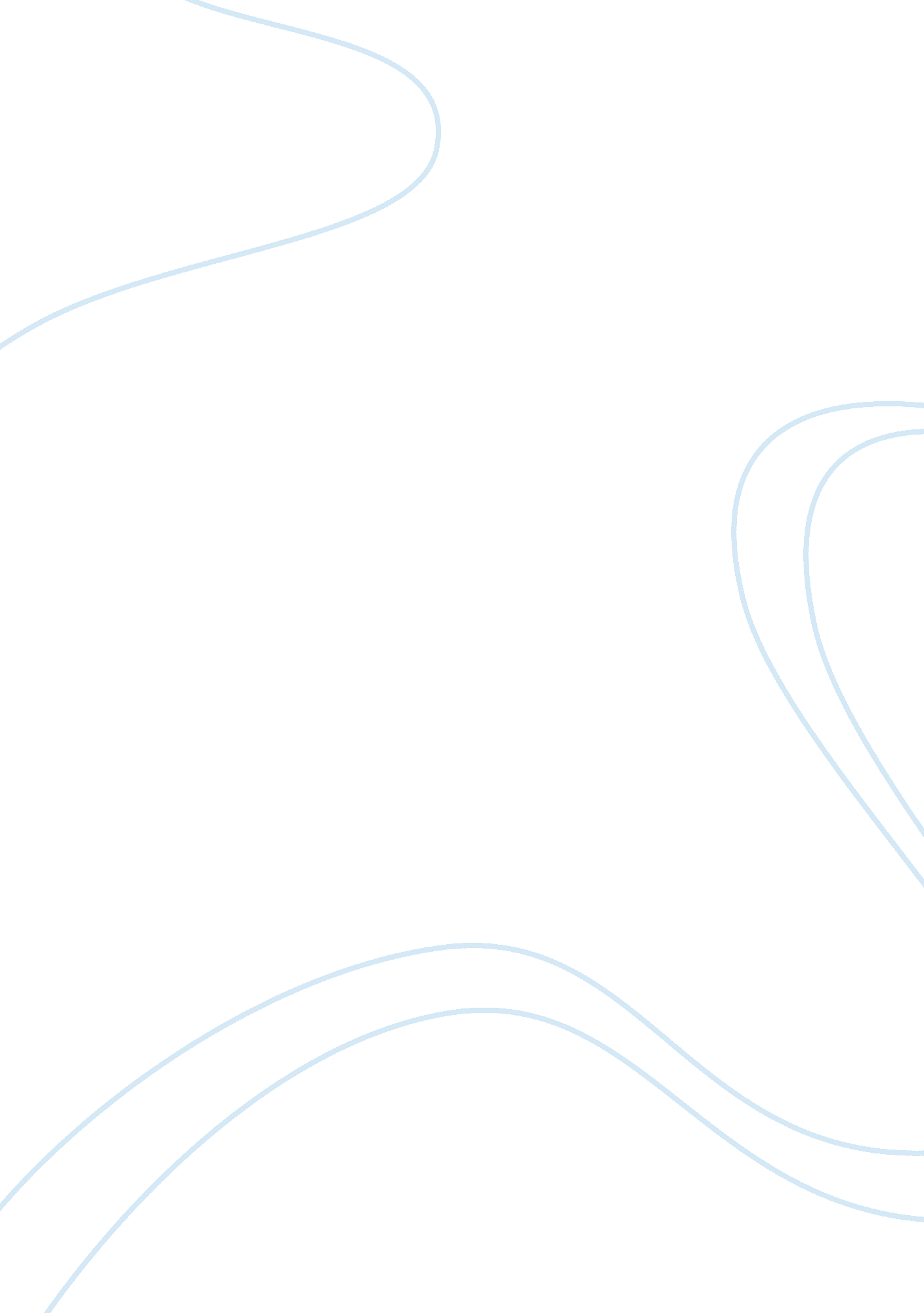 Types and purpose of contrast media biology essayDesign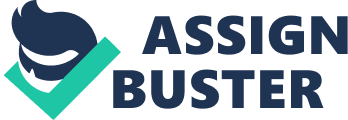 The clinical pattern of diagnostic radiology has been made possible by progresss by diagnostic equipment and fact-finding techniques, as in the contrast media that permit visual image of the inside informations in the internal construction or variety meats that would non otherwise be incontrovertible. Contrast media can be categorized as drug because the can absorb into the systemic circulation and may impact a physiologic response. When an anatomical country is filled or outlined by contrast media. The image appears to be white ( positive contrast ) but if it is a negative contrast it makes the organ appear darker. Contrast media are solution or either gasses introduced it to the organic structure to supply contrast between an anatomical organ and its environing tissues. To increase the visibleness of the construction, Ba sulphate is used as a substance. The pick of contrast media is ever been debate affair but it is ever the duty of the radiotherapist to do a rational determination on choice of contrast media. Physical and physiological rule is necessary to hold understanding on because it is involved. The contrast of the ideal should be inert to be non-toxic, easy and should be wholly excreted from organic structure. Persist for sufficient length of the clip and have different absorptive from the power to the tissue of involvement. There are besides disadvantages and hazard of contrast media. Types of Contrast MediaThere are two types of contrast media, which are positive contrast media this is more radio-opaque and negative contrast media is radiolucent. These positive contrast media surveies are the best manner to observe even minor escape could be detect on the wall of the organ. Positive contrast media give better contrast and mucosal item than the negative contrast media. In positive contrast media there are besides two types of contrast agent which are iodine based and Ba based. Barium is usually used for contrast scrutiny of the GI piece of land and it is non metabolized or excreted. Those twenty-four hours Ba is used for cystography and bronchography despite superceded by safer I based H2O soluble, can be found in colloidal suspension which is used for GI scrutinies, paste usually used for esophageal surveies particularly if looking for mucosal abnormalcies, BIPS used to measure GI motility and for sensing of GI obstructor, pulverization or clyster kits. Advantages of Ba is indissoluble, unable to respond with organic structure chemically, it besides gives good mucosal item, there is besides no asmotic consequence therefore radiodensity persists and the cost of Ba is low and it is comparatively toothsome. The disadvantages of Ba are aspiration pneumonia if aspirated and if it leaks into organic structure pits or variety meats it may prevail indefinitely and can do granulomatous reactions. On the other manus another positive contrast media is iodine based and they are categorized as ionic H2O soluble, non-ionic H2O soluble, greasy agents and agents excreted in the gall. The utilizations of ionic H2O soluble is to take imagination of Cardiovascular system, urinary system, articulations, salivary secretory organ, tear canals, fistulous witherss or fistulas and GI piece of land. The low osmolar ionic H2O soluble is safer if cardiac or nephritic map is hapless. High osmotic force per unit area five to seven clip ‘ s organic structure fluids can do inauspicious reaction such as circulatory effects, palpitation and EKG ( ECG ) alterations, sickness or emesis, urtication, anaphylaxis, extravascular annoyance and contraindicated if cardiovascular or nephritic inadequacy. The side effects can be avoided by analyzing under general anaesthesia performed. Advantage of ionic H2O soluble and endovenous disposal is possible and besides excreted by kidney therefore could be used for urographic surveies. Non-ionic soluble is the latest agents are iso-osmolar with plasma. The advantages of non-ionic H2O soluble are there is no ionic charge therefore can be used for myelography, hence lower osmolarity is safer for cardiographic, nephritic surveies or in newborns and it besides has fewer side effects. The disadvantage is it cost more. An greasy agent is iodinized oils which could non be assorted with H2O and this agent is used for imaging lymphatic system, sinus piece of land and salivary secretory organs. Finally, agents excreted in the gall are chylocystopague can be administered intravenously. Contrast agents with more protein binding capacity, illustration meglumine, ioglycomate are besides excreted in the bilious system. This agent used to image saddle sore vesica and gall canals. These negative contrast media is usually used together with positive contrast media because it has low specific gravitation. Oxygen, air, C dioxide and azotic oxide is combined in negative contrast media. The negative contrast media can be used for cystography, gastrography and besides in pericardiography. The disadvantages are negative contrast media does non give as much item as positive or dual contrast media. The use of C dioxide is likely safer because it is due to higher solubility in serum and use of O is a hazard of fire. Advantages of negative contrast media are it is available ever and it is besides lower cost than positive contrast media. The development of the dual contrast technique has been stressed the demand for the equal mucosal coating and besides how much of the present fabrication attempts been taken and are devoted to accomplishing this, an surplus of mucous secretion and the one non collected to the due of the fluid in the tummy are greatly inhibit equal coating of the stomachic mucous membrane and as it is does hypermotility to the tummy. PreparationBefore Contrast Media ExaminationIn the scrutiny of a patient which is with an inauspicious reaction, a brief history must be obtained by a nurse or the physician and including a sum-up of the current symptoms by the patient itself, or any wellness medical conditions, either the nurse or the doctor should besides be bothered to inquire the patient, are they in any medicine, after that critical marks such as general issues, respiratory, temperature, blood force per unit area and pulsation should be assessed, and if any patients with inauspicious reaction should be supervising closely until the symptoms have stabilized or resolved and appraisal of the patient ‘ s air passage, external respiration and circulation ( ABCs ) must be staying to the direction of moderate or to severe inauspicious reactions to iodinated contrast media. Let ‘ s state if you have wellness status such as history definite of wellness allergic reaction, asthma, possibly you have done old contrast media or to any drugs and had reaction towards it, you may necessitate to take Prednisolone 40 milligram about 12 hours, 2hours before the scrutiny and depends on bosom status, myelodysplastic syndromes or multiple myeloma and terrible diabetes, if you are on diabetic medicine Glucophage ( Metformin ) you have to halt for 48 hours before making an scrutiny which is necessitating endovenous injection. If you are really old above 65 old ages and really immature below 6 old ages should be restricted to take contrast media. If you have none of the undermentioned jobs conditions, you would necessitate to merely fast such as nutrients and drinks non to be taken for 4 to 6 hours before the scrutiny is being done. Take note that you should take more H2O so that your organic structure would non be excessively desiccating for those with so much of myeloma or myelodysplastic syndromes for them to make Intravenous Urogram ( IVU ) . The nurses or the physician will explicate to you all the process and account on the scrutiny before, during and after the scrutiny. If you have any suspected or unsure of the allergic reactions or other wellness job you truly have to confer with the physician before the scrutiny, so that the physician can explicate decently. Safety manner forestalling contrast media is through pharmaceutical merchandises which is available to the physician today and for this ground the construct of curative ration is which could be applied to medical specialties and it can non be applied to contrast media. There is one critical country examined during its development is the incidence of different inauspicious reactions. But the rate of the inauspicious reactions is really to iodinated contrast media in market is really low, but such inauspicious reactions do occur with every pharmaceutical merchandise, it besides can be divided into two groups which are those who dependent on the dosage and besides concentration is the reaction clearly from the contrast media and those that that are independent on the dosage and besides concentration. The dose dependent reaction adverse are largely due to the physiochemical on the effects of contrast media, as in like osmolality or an electrical charge and it could even include hurting, heat, vasodilation, cardiac depression and hypotension reaction. Contrast media is like the other drugs you may be more familiar with, in fact, the new coevals contrast media is really safe which contain I. Even though, like the other drugs can include normally those who take Panadol or Paracetamol, there are possible hazards of reaction to the contrast media. These are besides classified into moderate, mild and terrible reaction towards contrast media, but with the non – ionic contrast media reactions is reduced markedly and most of the reactions are truly mild, transient and do non necessitate intervention, and the bulk usually will happen within the 20 proceedingss of the injection, but if there are a little proportion of delayed reactions may happen up to two to three yearss after injection, and if it is mild reaction it will do to the patient to hold sickness or emesis or even both a individual may hold, the patient will experience generalised transient heat throughout the whole organic structure and roseolas which may besides be transeunt or else enduring a few yearss, the patient will be given antihistamine for it, and even sneezing, ” running ” olfactory organ will happen. Furthermore, the doctors who are responsible for the imagination survey to the patient that requires iodinated contrast media should be able to acknowledge and handle the acute reactions adverse. The suites in which imaging contrast survey is being operated to be complete with the appropriate basic and advanced life support monitoring equipments and besides drugs, the equipment and the drugs should on a regular basis look into decently. In the intervention of inauspicious reactions, instantly discontinue ICM disposal. Monitor the patient ‘ s cardiac beat, blood force per unit area, and O impregnation. Mild reactions are self-limiting and do non necessitate intervention. However, the patient should be closely monitored until the symptoms resolve. In moderate reaction the patient will hold trouble in take a breathing, like an asthma patient but there will be intervention given instantly, it happen seldom because this is terrible to be a life threatening, but hypotension it may do sudden bead in the blood force per unit area and this besides immediate intervention given, but usually this transient is non that terrible. In the instance of terrible and life endangering it is really rare with the new and the modern I incorporating contrast media and in this instance anaphylactic daze will go on all of a sudden but it is an unpredictable reaction towards the contrast media reaction. Finally, the bar with early designation of patients is at hazard at clip of the referral for a contrast media – enhanced imaging scrutiny is really important. The hazards should be balanced against the possible of the benefits. Imaging techniques are alternate that do non necessitate the disposal of the iodinated of the contrast media besides should be considered and if contrast media is to be given to high hazard patients, safeguard and carefully, should be taken more with the equal hydration and besides the usage of low osmolar contrast media and in attending with the prompt intervention to whenever any inauspicious events are the keys to schemes. 